Мастер-класс для родителей «Игры современных детей – как, зачем и для чего». («ПроКубик», «Уникуб»).20 Ноября 2019 года, в группе №13 «Солнечные зайчики» прошел мастер-класс для родителей  «Игры современных детей – как, зачем и для чего». («ПроКубик», «Уникуб»). Мастер-класс провела воспитатель Шпиякина Н. В. Цель работы с родителями:  Наладить партнерские отношения с родителями в сфере развития инженерного мышления детей 4-5 лет, через совместные игры с «Уникубом» и «ПроКубиком».  Задачи работы с родителями: - Ознакомление родителей с «Уникубом» и «Прокубиком», методикой работы с данными пособиями для развития инженерного мышления детей 4-5 лет, расширение представлений об особенностях развития детей 4-5 лет. - Вовлечение родителей в процесс инженерного развития детей через совместную детско-родительскую игру с пособиями «Уникуб» и «Прокубик».  - Оказание помощи родителям в повышении своей педагогической грамотности  в сфере инженерного развития детей дошкольного возраста через игру с пособиями «Уникуб» и «ПроКубик».  Предварительная работа с родителями:Оформление стендовой консультации для родителей «Как играть в «Уникуб»?Ход работы. На мастер-классе присутствовало 15 родителей, в том числе дедушек и бабушек. Мастер-класс носит обучающее направление. Предварительно родители группы были ознакомлены методикой работы с пособием «Уникуб», особого затруднения, при конструировании из «Уникуба», у родителей не было. Родителям предлагались схемы У-18, У-11, У-13, У-14, У-15. Информация про «ПроКубик» родителям была очень интересна, многие фотографировали и снимали видео по ходу мастер-класса. Родителям был дан краткий инструктаж правильного и бережного использования образовательного комплекта, сделан акцент на то, что «ПроКубик» обучает детей основам программирования и алгоритмике. Так же, родителям представлена и продемонстрирована методика программирования по заданиям, представленным в перспективном плане реализации вариативной программы «Путешествие в страну инженерия» (1 часть, 1,2,3 задание). И предложено запрограммировать «ПроКубик» по заданию перспективного плана реализации вариативной программы «Путешествие в страну инженерия» (1 часть, 4 задание). Далее родителям совместно с детьми предложено составить свой алгоритм для «ПроКубика». В завершении мастер-класса, родители предложили в 2020 году провести похожее мероприятие по использованию пособия «ПроКубик», по другим темам. 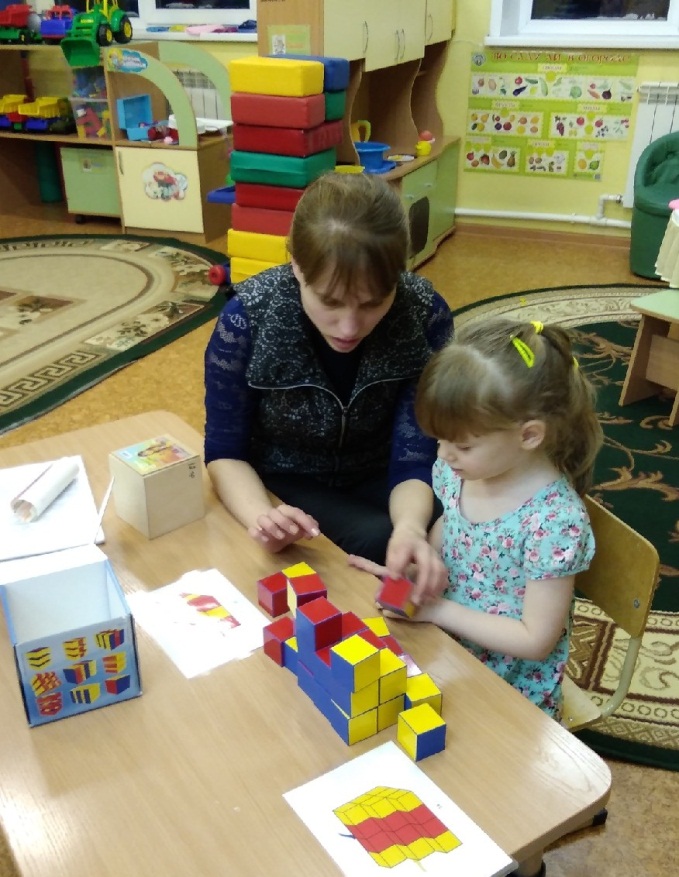 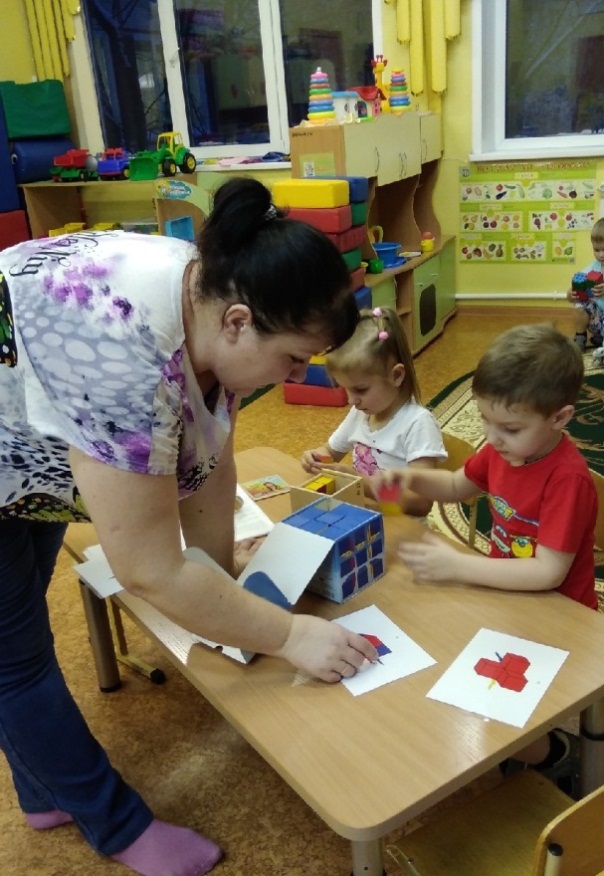 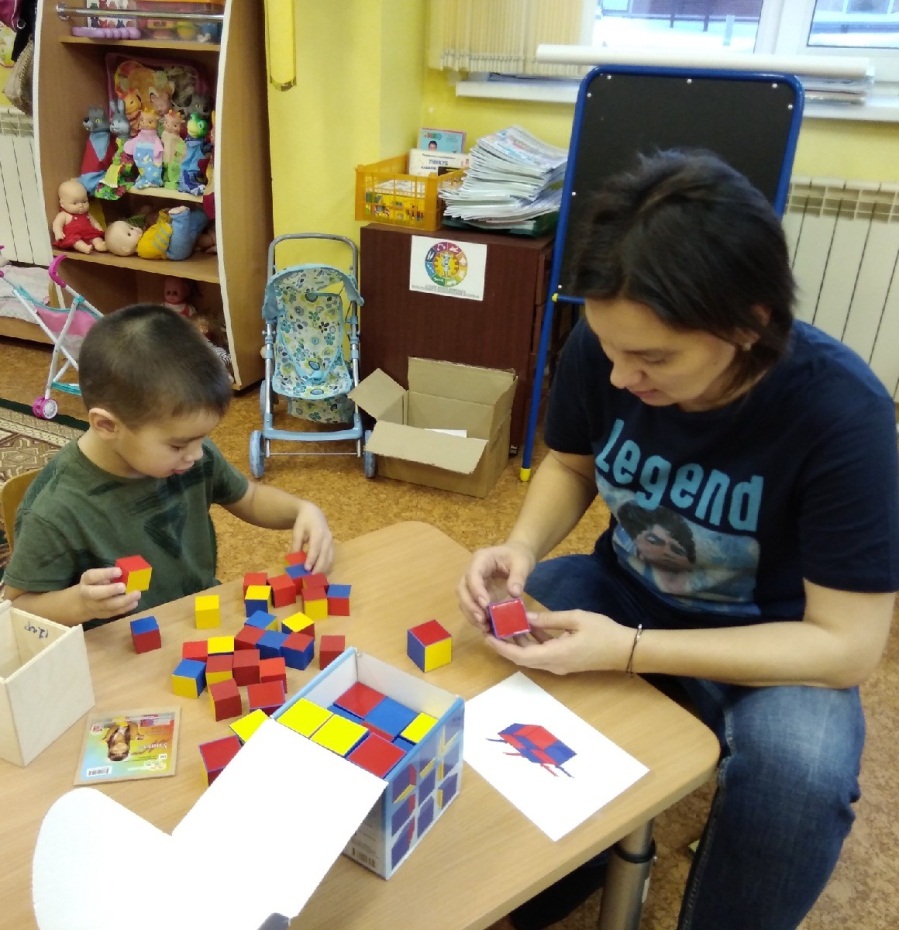 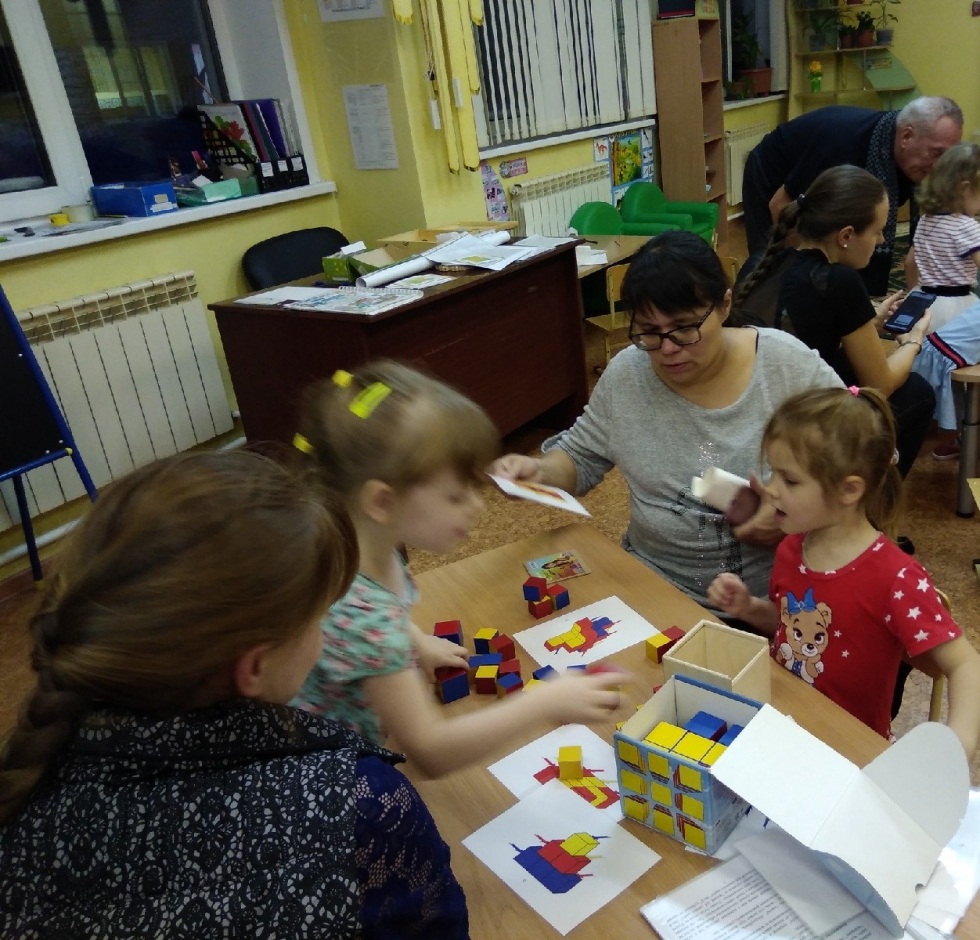 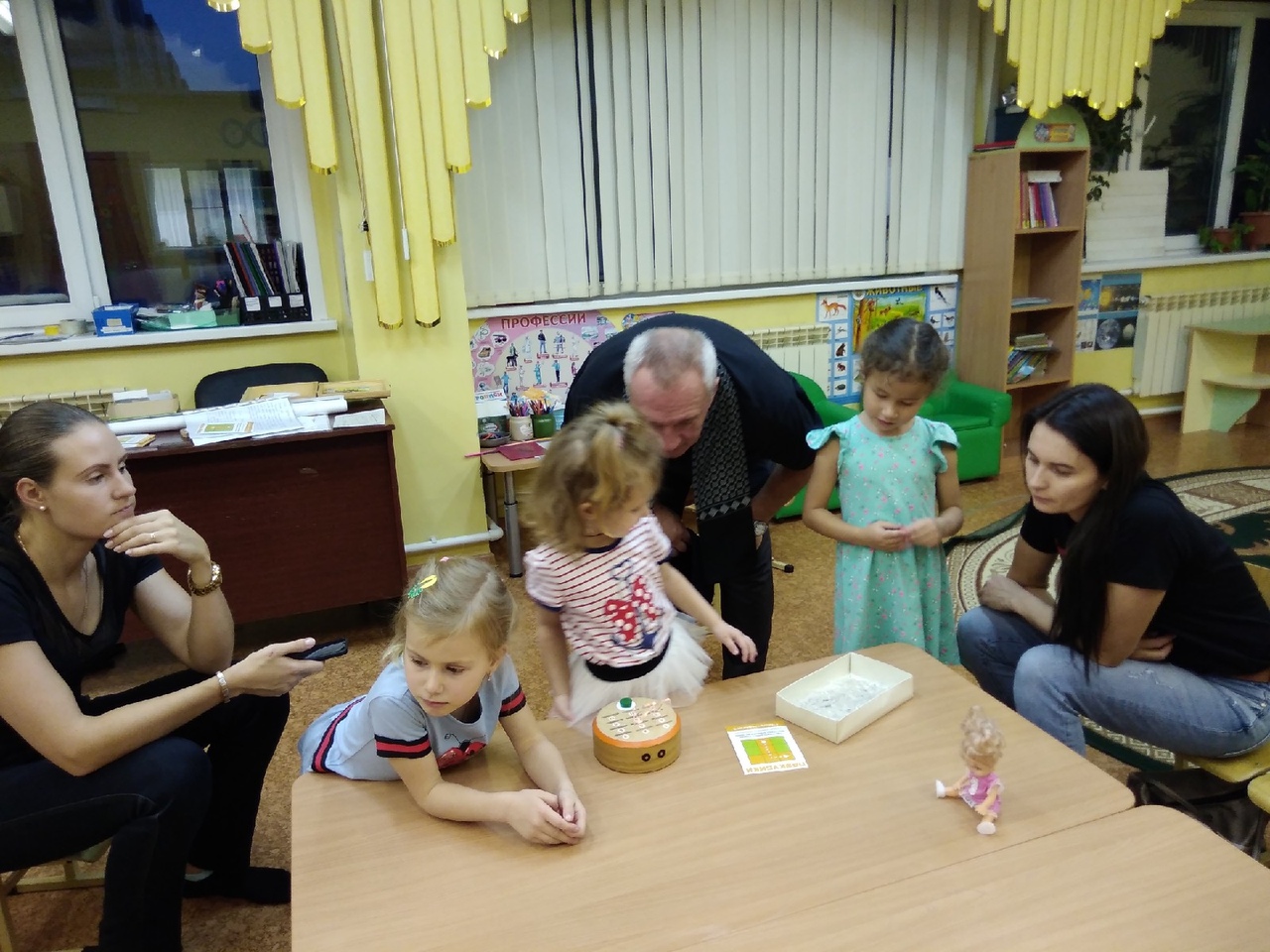 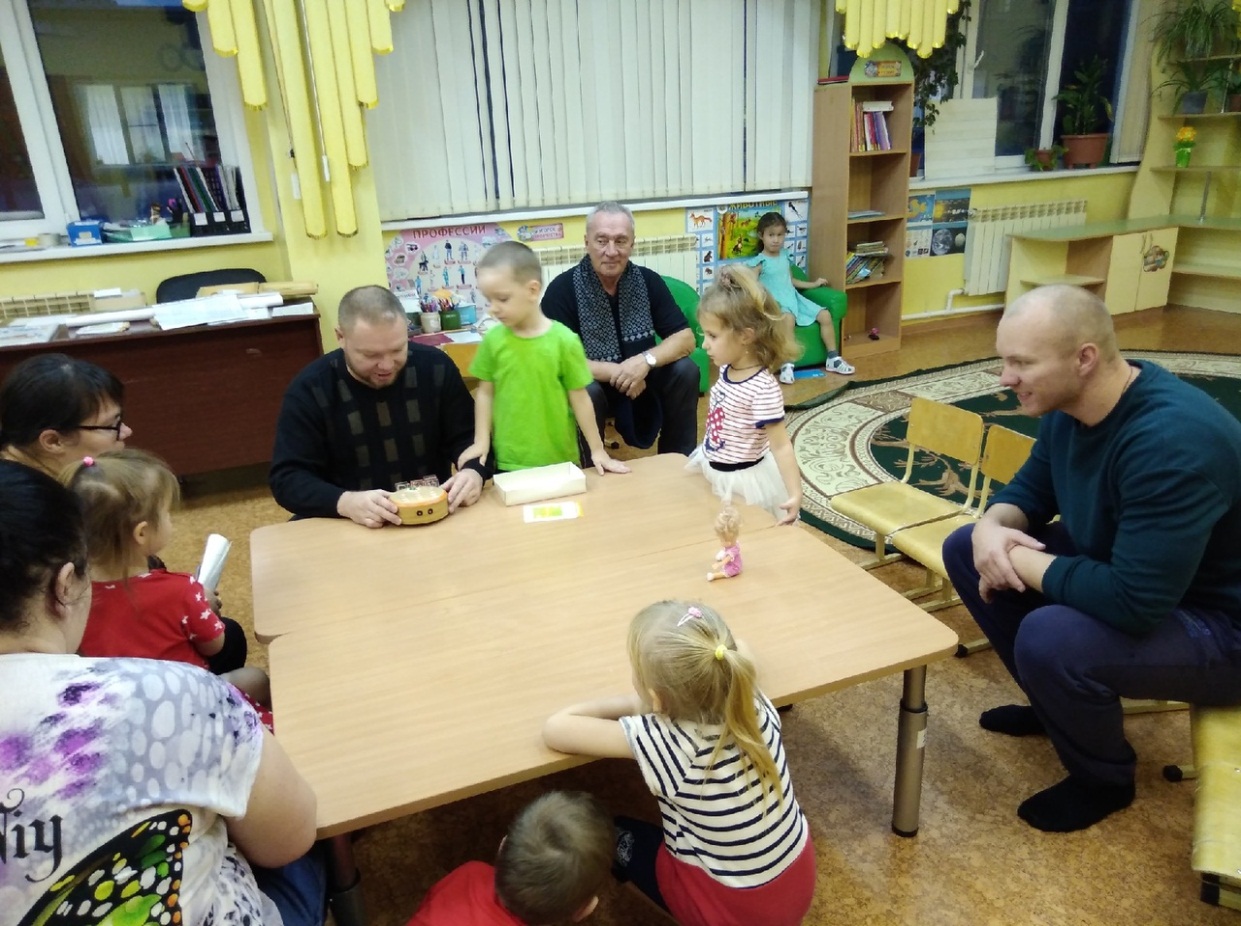 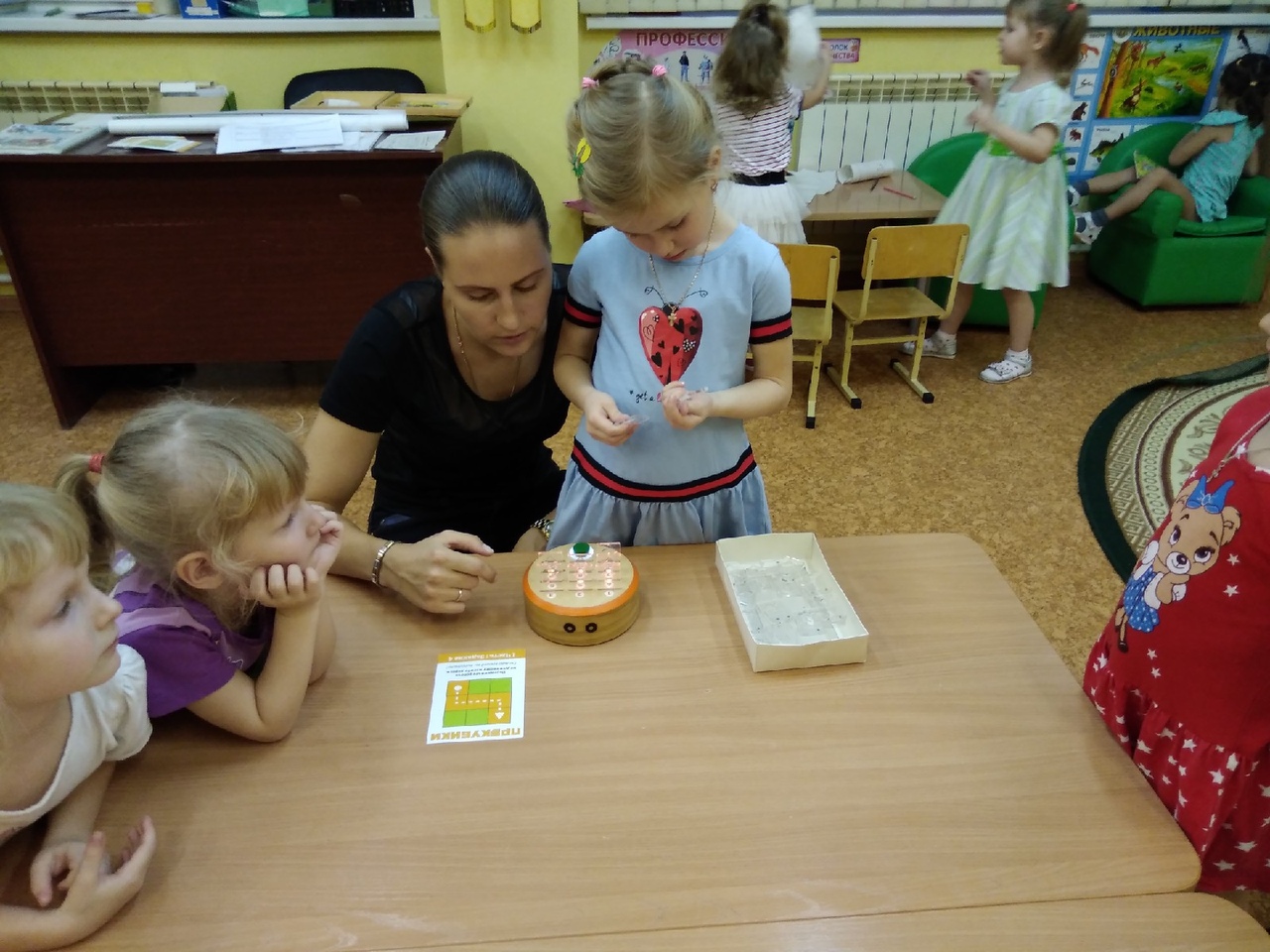 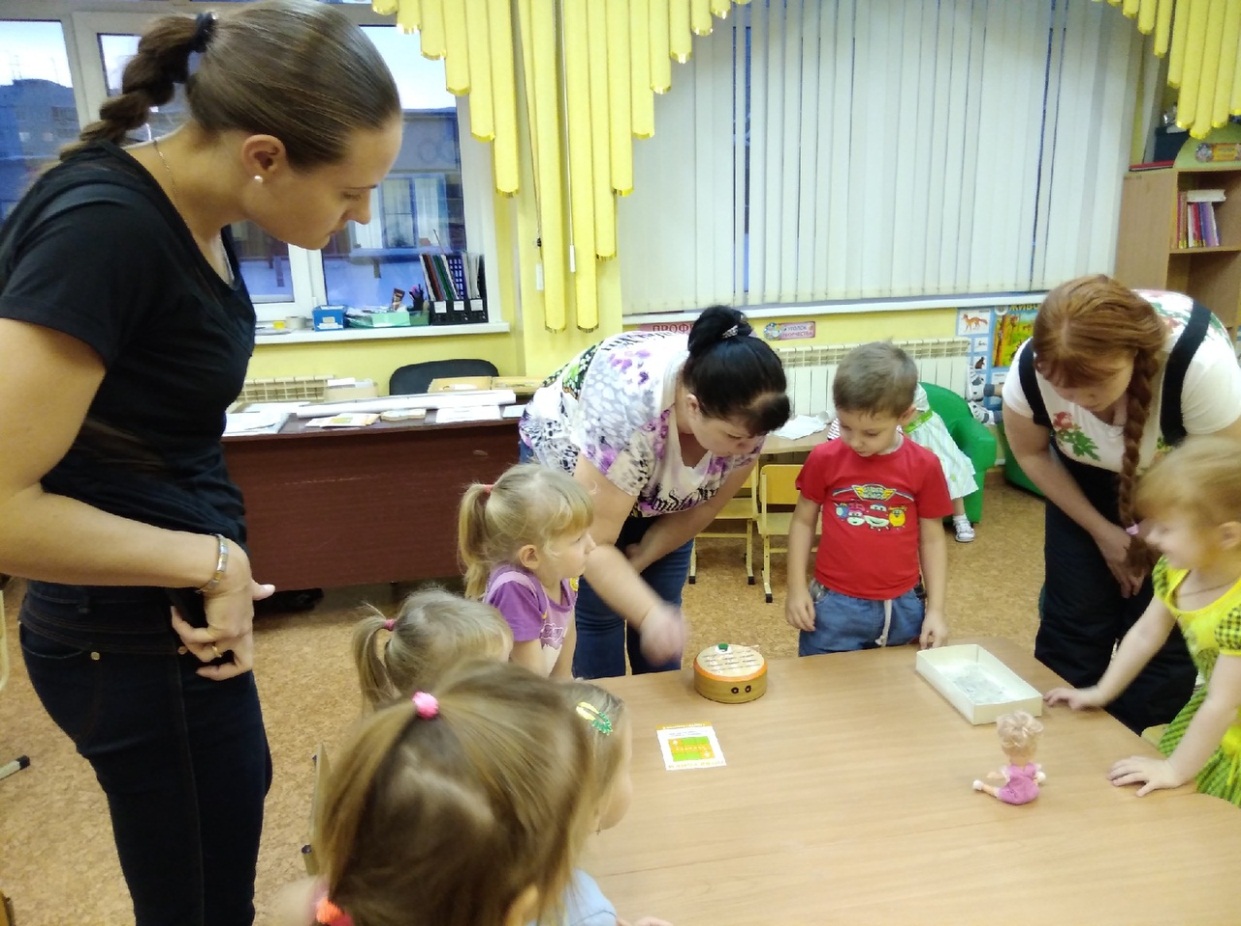 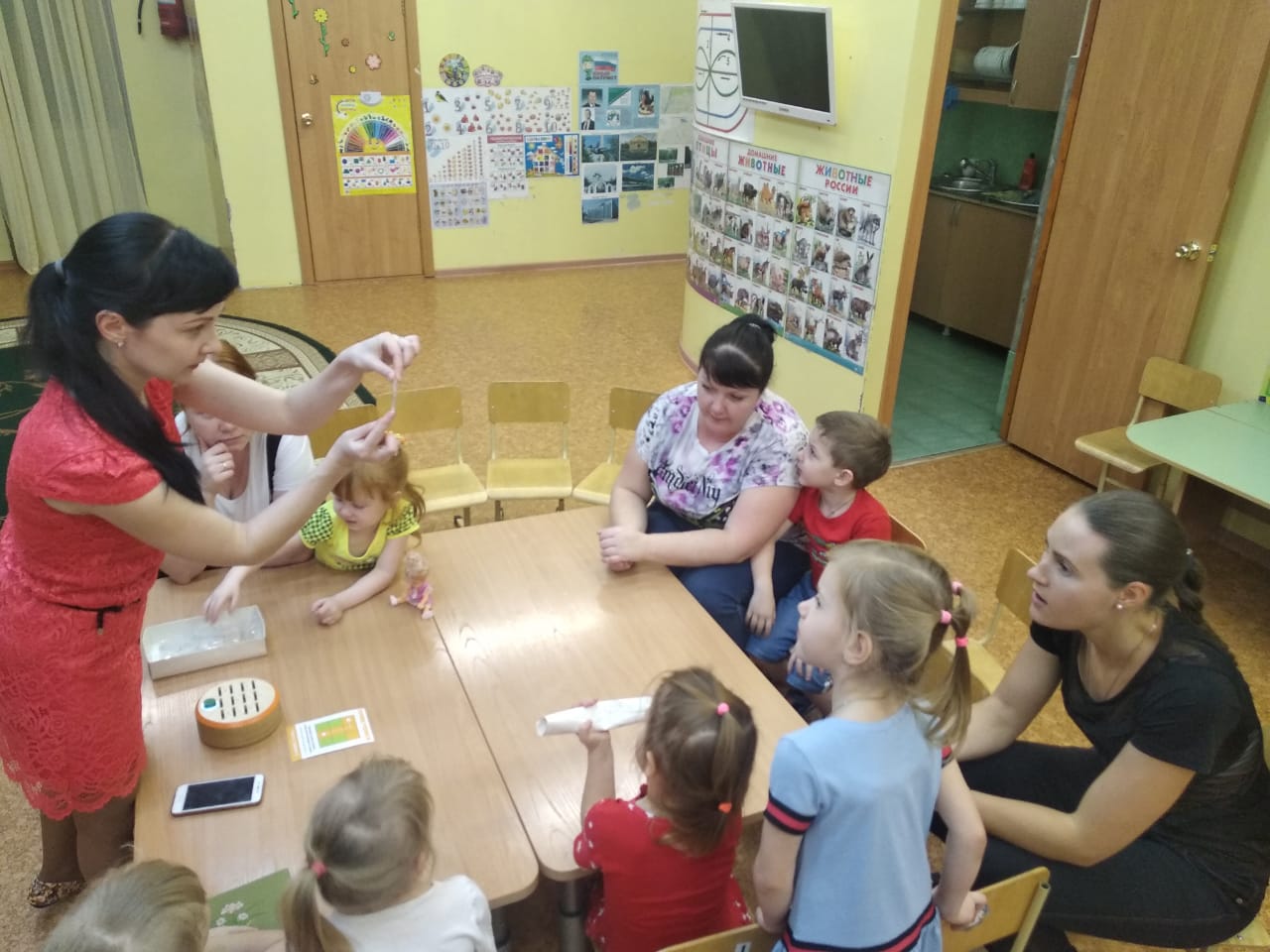 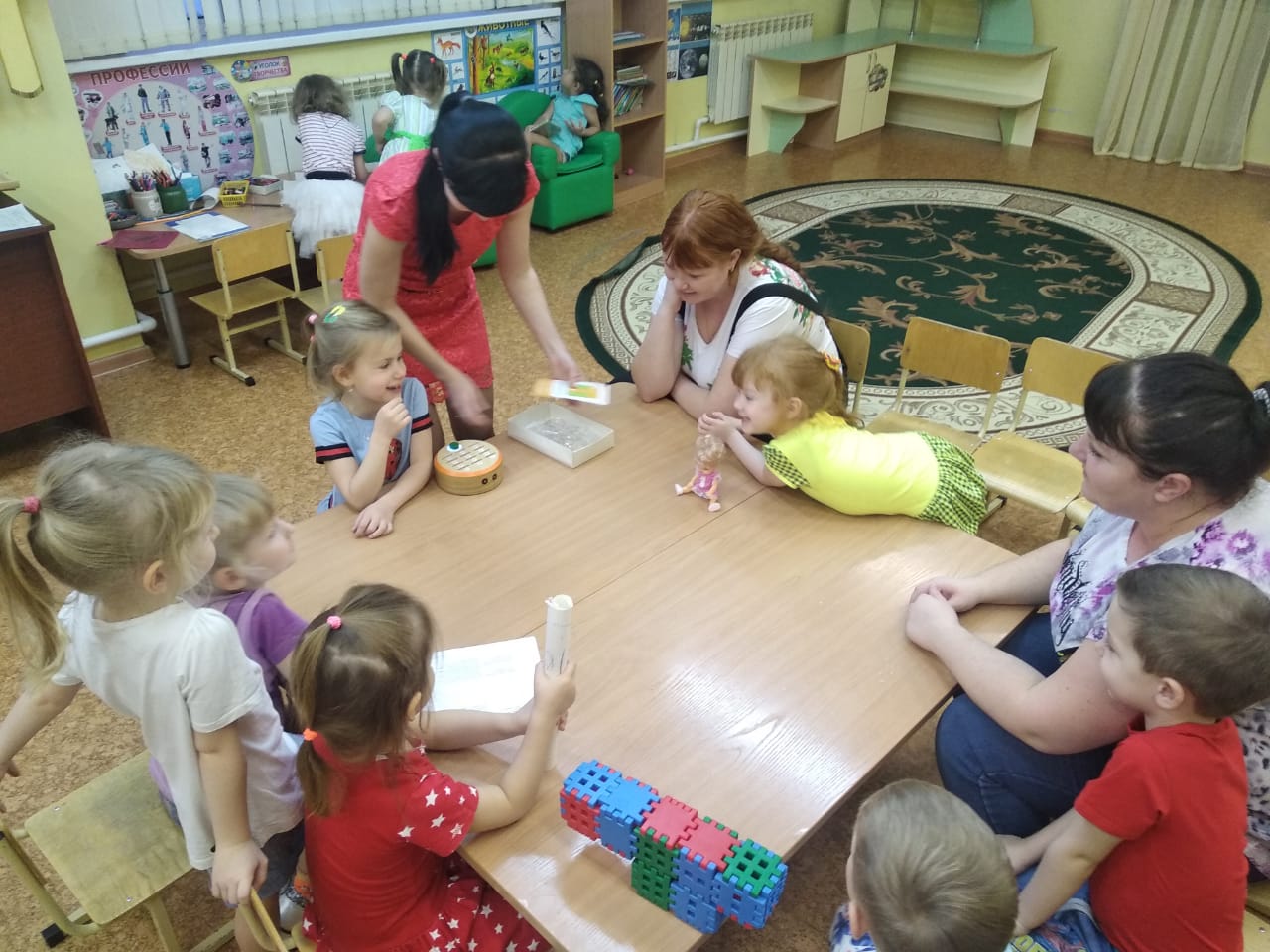 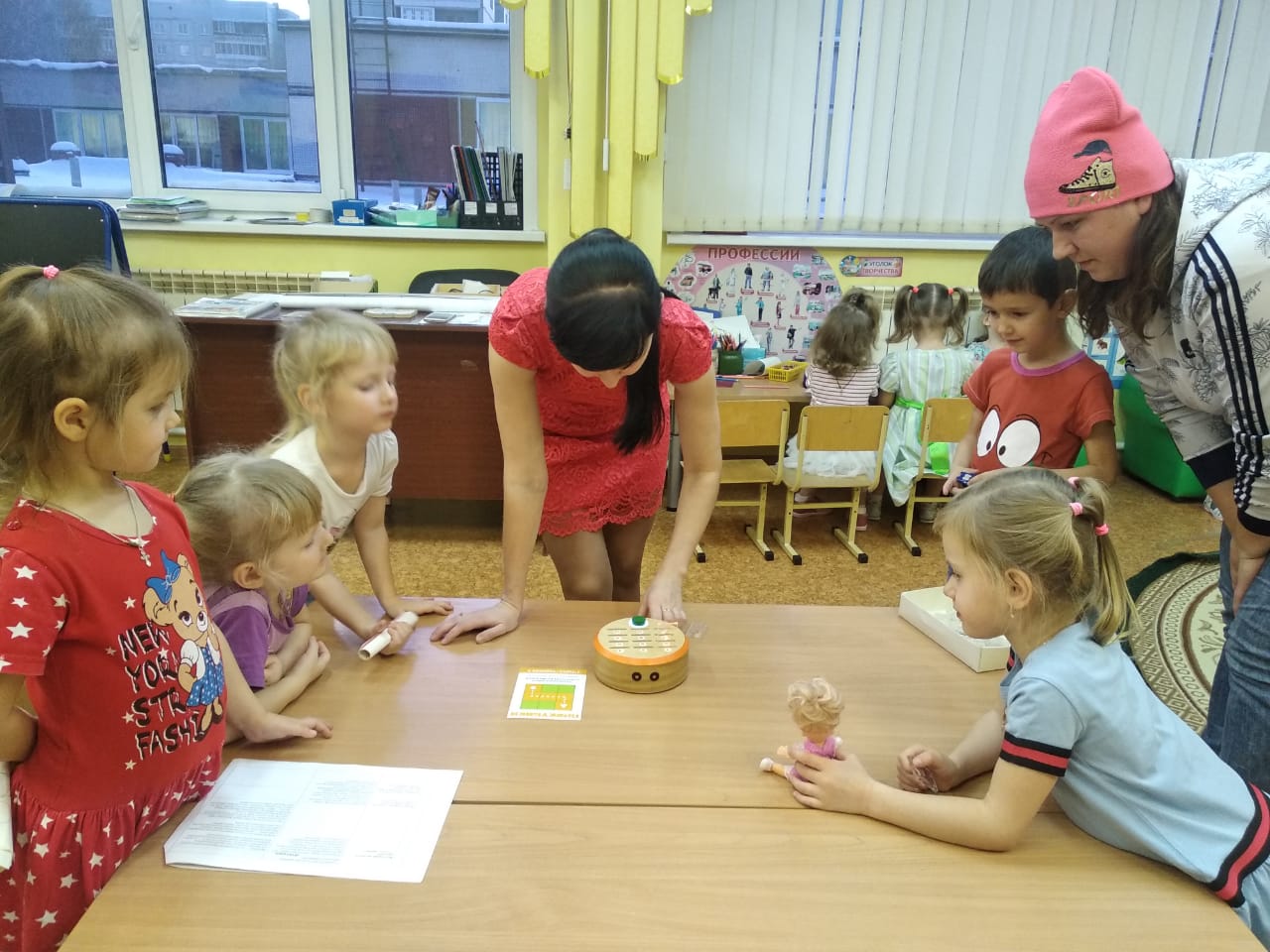 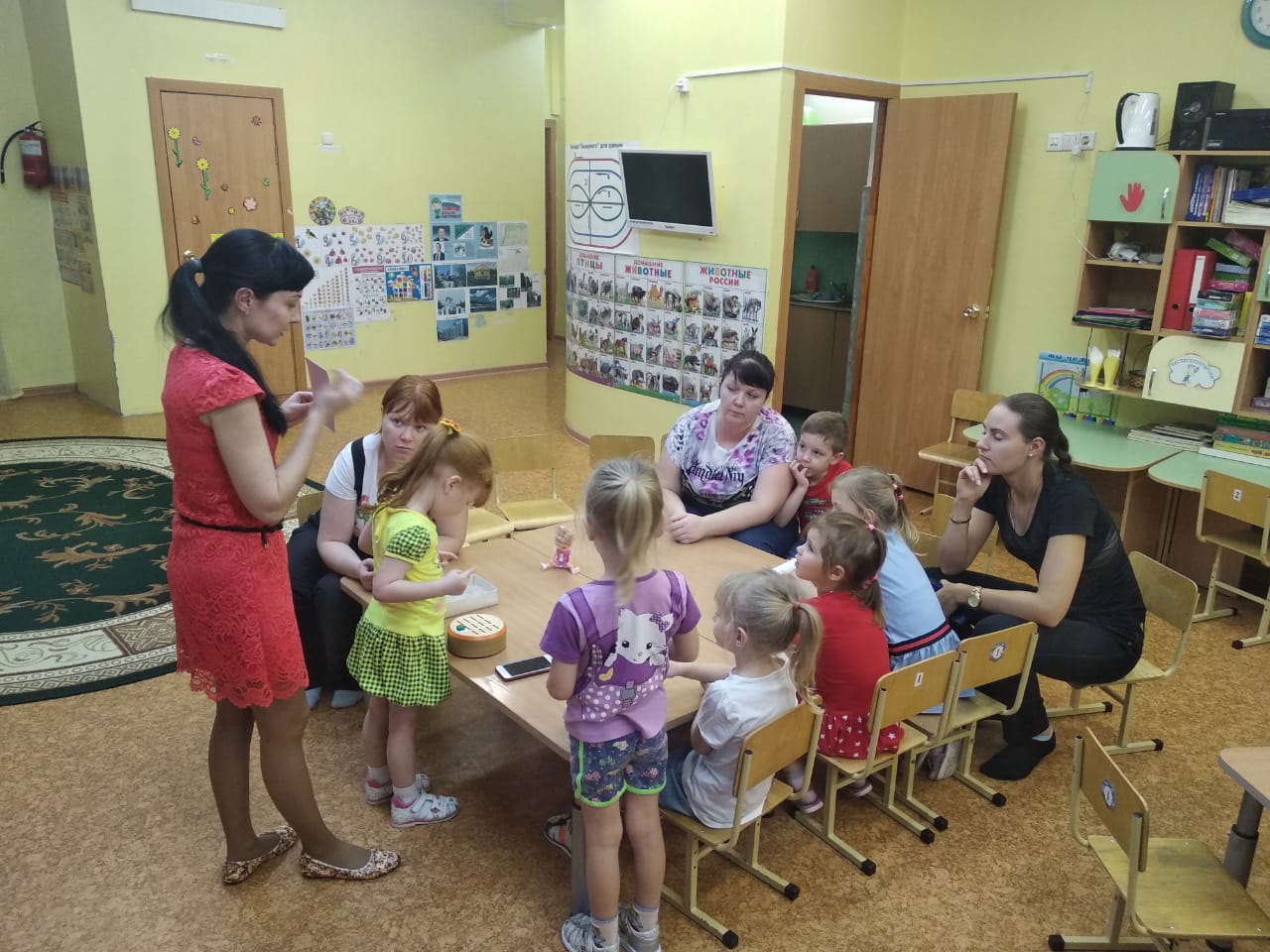 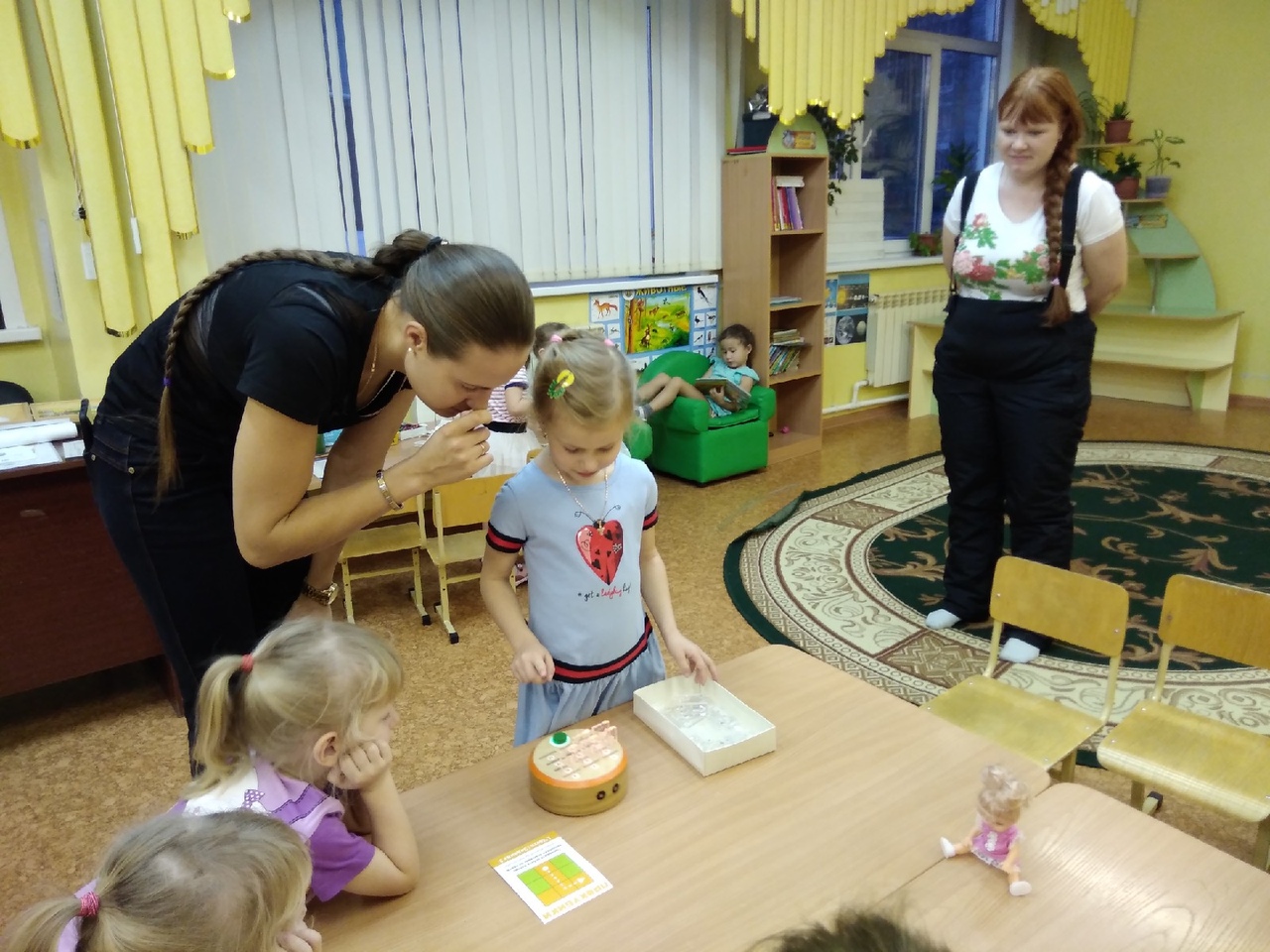 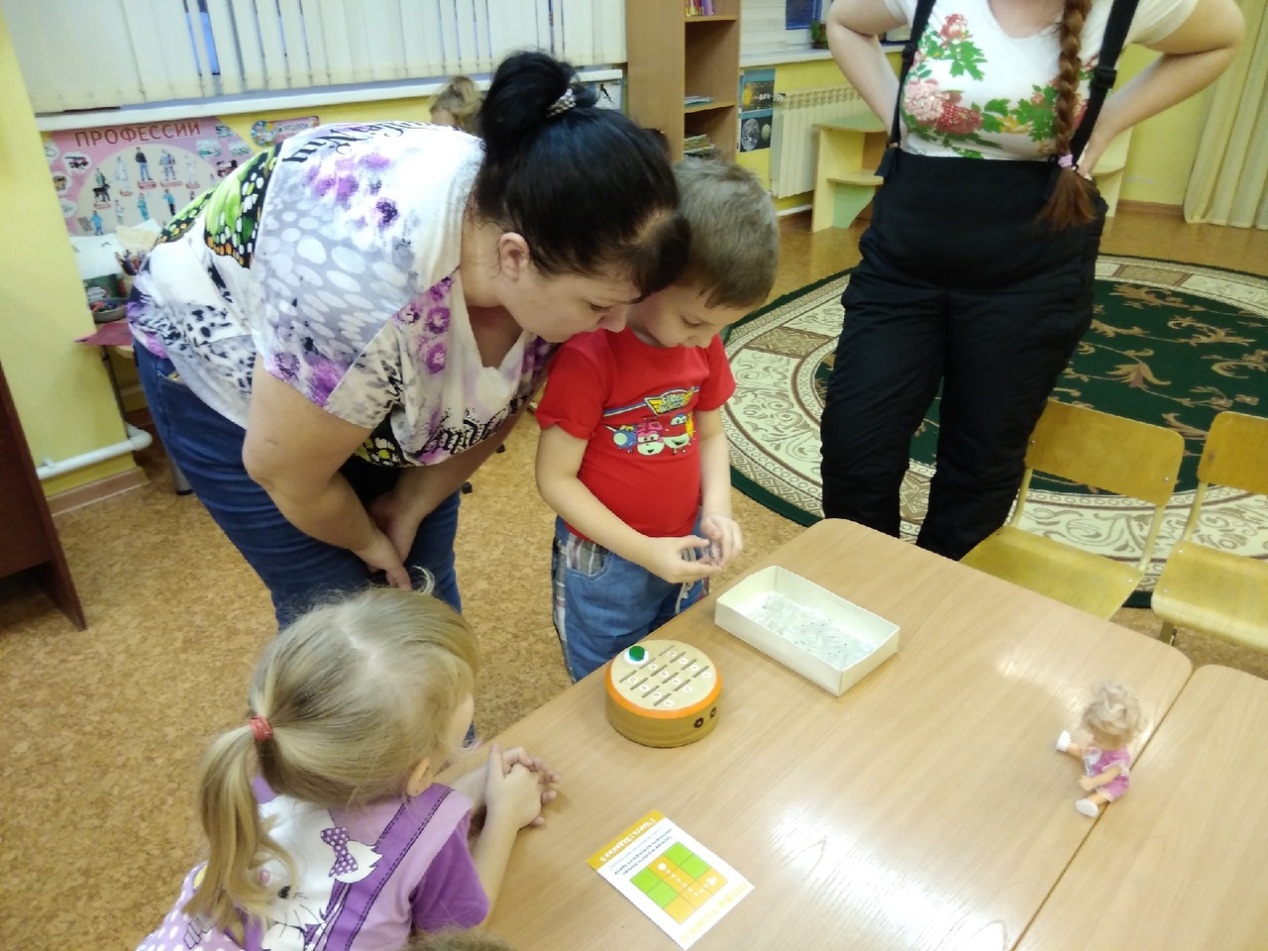 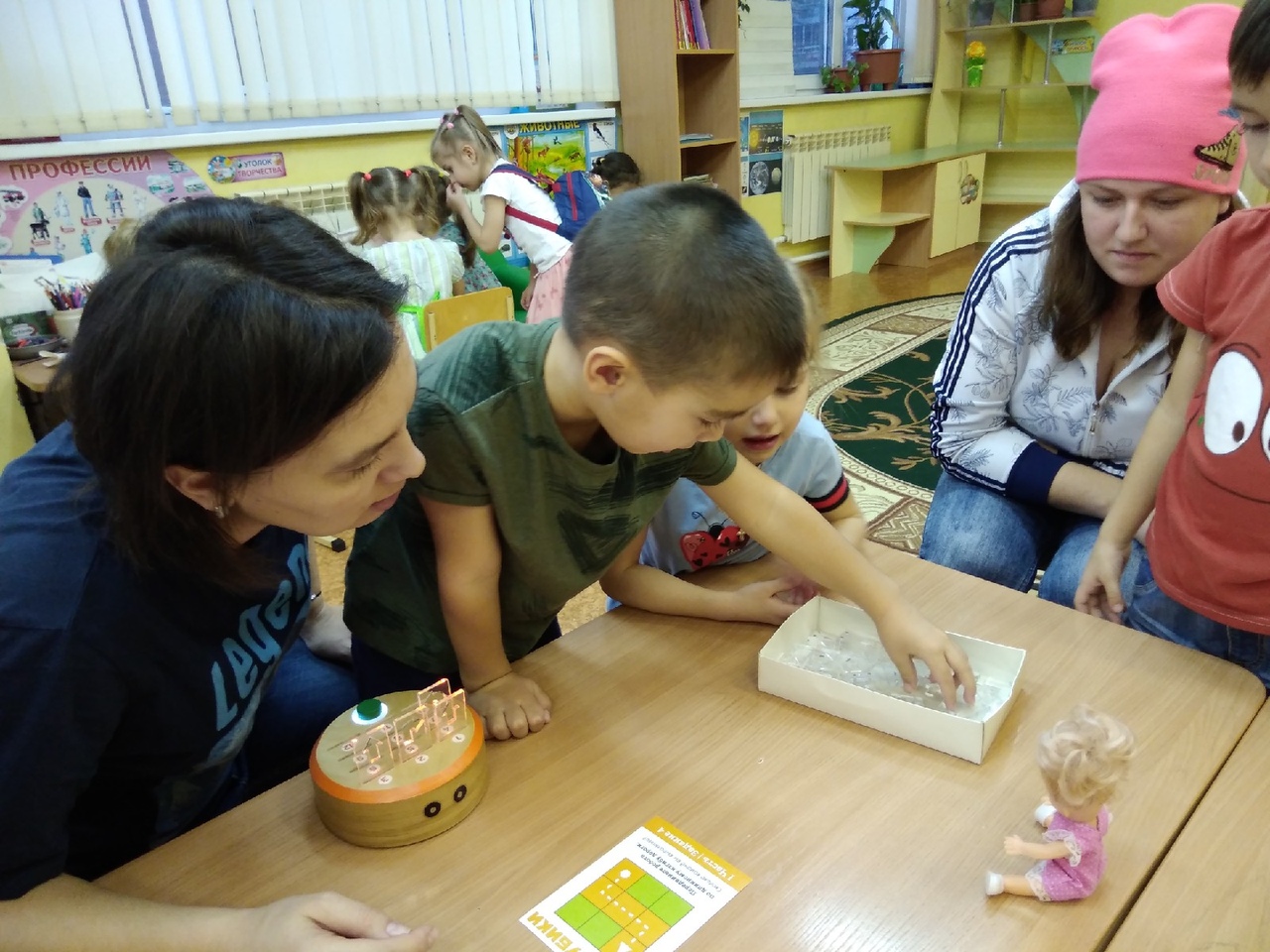 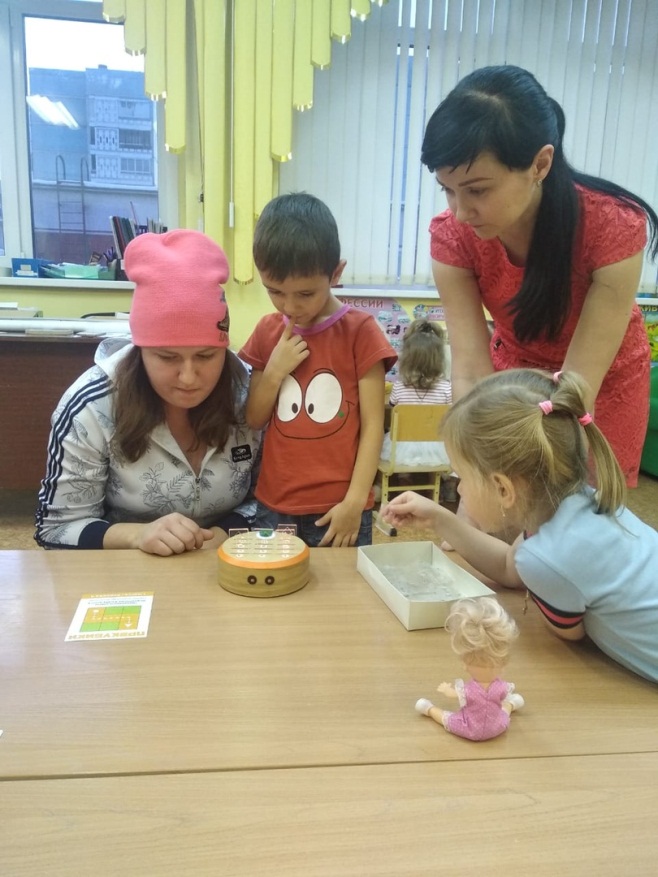 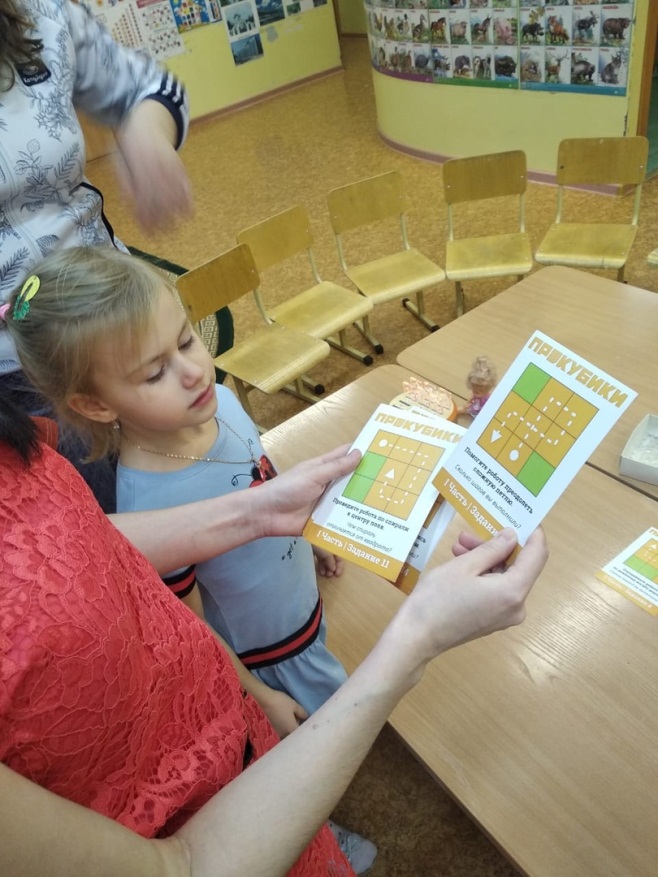 